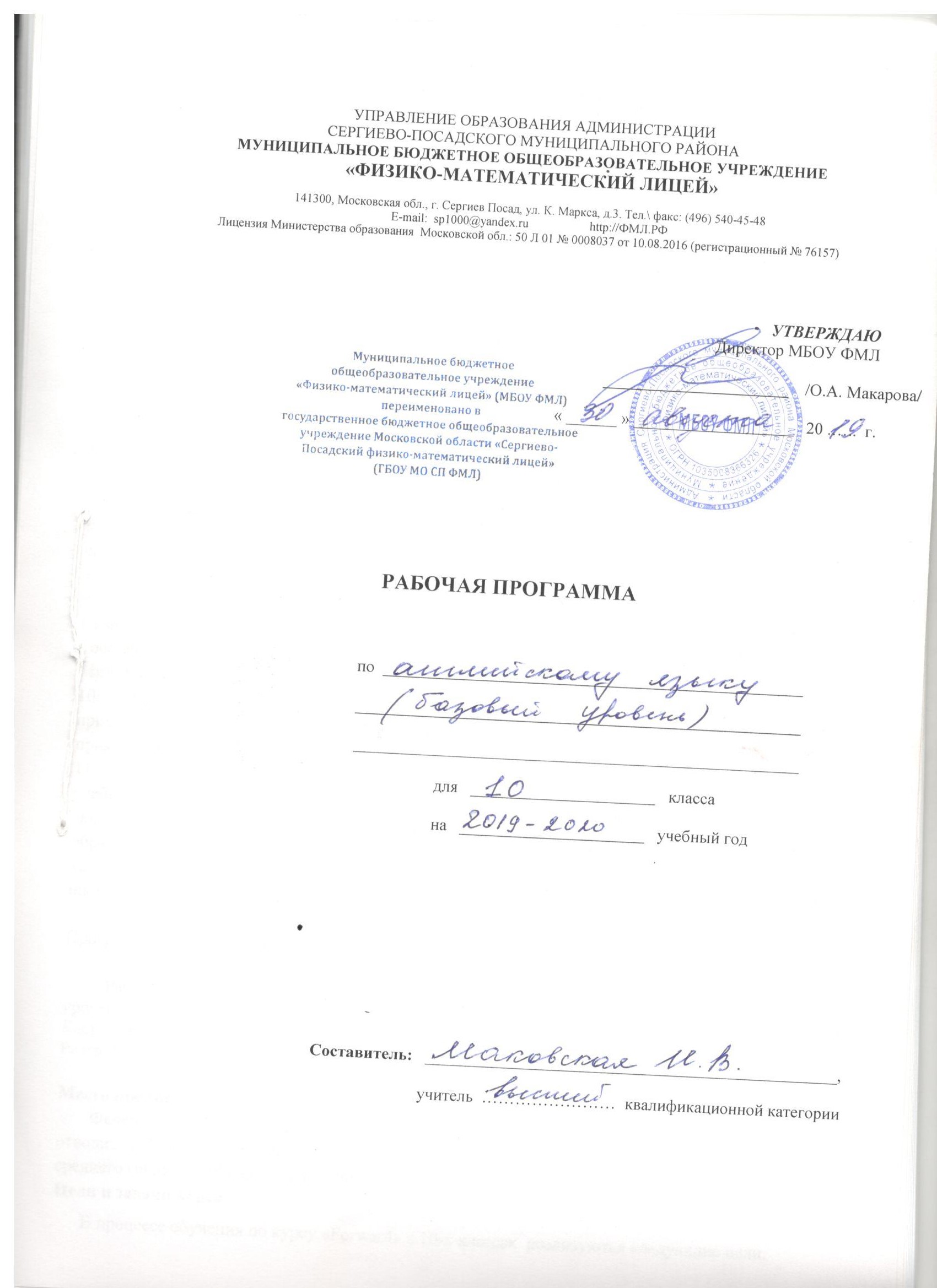   Пояснительная запискаДанная программа предназначена для работы в  10  классах. Рабочая программа по английскому языку составлена на основании  нормативных документов:1.	Государственный образовательный стандарт основного общего и среднего (полного) общего образования; 2.	Закон РФ «Об образовании» [Электронный ресурс] // – Российская газета – URL: http://www.rg.ru/2012/12/30/obrazovanie-dok.html; 3.	Примерные программы по учебным предметам: иностранный язык: 10-11 классы.-М. : Просвещение, 2010.4.	Вербицкая М.В. Английский язык: 10-11 классы: программа. – М. Вентана-Граф, 2013.6.	Областной закон от 14.11.2013 № 26-ЗС «Об образовании в Ростовской области».7.	Постановление Главного государственного санитарного врача РФ от 29.12.2010 № 189 «Об утверждении СанПиН 2.4.2.2821-10 «Санитарно-эпидемиологические требования к условиям и организации обучения в общеобразовательных учреждениях» (в ред. изменений № 1, утв. Постановлением Главного государственного санитарного врача РФ от 29.06.2011 № 85, изменений № 2, утв. Постановлением Главного государственного санитарного врача РФ от 25.12.2013 № 72);8.	Приказ Минобразования России от 05.03.2004 № 1089 «Об утверждении федерального компонента государственных образовательных стандартов начального общего, основного общего и среднего (полного) общего образования» (в ред. приказов Минобрнауки России от 03.06.2008 № 164,от 31.08.2009 № 320, от 19.10.2009 № 427, от 10.11.2011 № 2643, от 24.01.2012 № 39);9.	Приказ Минобразования России от 09.03.2004 № 1312 «Об утверждении федерального базисного учебного плана и примерных учебных планов для образовательных учреждений Российской Федерации, реализующих программы общего образования» (в ред. приказов Минобрнауки России от 20.08.2008 № 241, 30.08.2010 № 889, 03.06.2011 № 1994);10.	Приказ Минобрнауки России от 28.05.2014 № 594 «Об утверждении Порядка разработки примерных основных образовательных программ, проведения их экспертизы и ведения реестра примерных основных образовательных программ»;11.	Приказ Минобрнауки России от 31.03.2014 № 253 «Об утверждении федерального перечня учебников, рекомендуемых к использованию при реализации имеющих государственную аккредитацию образовательных программ начального общего, основного общего, среднего общего образования»;12.	Примерная основная образовательная программа образовательного учреждения. Основная школа / сост. Е. С. Савинов — М.: Просвещение, 2011.Программа рассчитана на 3 часа в неделю (всего 102 часа).Рабочая программа ориентирована на работу с учебником «Английский язык: 10 класс: базовый уровень: учебник для учащихся общеобразовательных организаций/ [М.В. Вербицкая, Дж. Каминс Карр, Дж. Парсон и др.]; под ред. М.В. Вербицкой. – 3-е издание, стереотип. – М.: Вентана-Граф: Pearson Education Limited, 2018. – 176 c.: ил. – (Российский учебник: Forward).Место предмета в учебном плане.Федеральный базисный учебный план для образовательных учреждений Российской Федерации отводит 105 часов для обязательного изучения английского языка на базисном уровне ступени среднего (полного) общего образование.Цели и задачи курса.В процессе обучения по курсу «Forward» в 10-х классах  реализуются следующие цели.  Развивается коммуникативная компетенция на английском языке в совокупности ее составляющих – речевой, языковой, социокультурной, компенсаторной, учебно-познавательной, а именно:– речевая компетенция – развиваются сформированные на базе начальной школы коммуникативные умения в говорении, аудировании, чтении, письме – языковая компетенция – накапливаются новые языковые средства, обеспечивающие возможность общаться на темы, предусмотренные стандартом и примерной программой для данного этапа;– социокультурная компетенция – школьники приобщаются к культуре и реалиям стран, говорящих на английском языке, в рамках более широкого спектра сфер, тем и ситуаций общения, отвечающих опыту, интересам учащихся 15-16 лет, соответствующих их психологическим особенностям; развивается их способность и готовность использовать английский язык в реальном общении; формируется умение представлять свою собственную страну, ее культуру в условиях межкультурного общения посредством ознакомления учащихся с соответствующим страноведческим, культуроведческим и социолингвистическим материалом, широко представленным в учебном курсе;– компенсаторная компетенция – развиваются умения в процессе общения выходить из затруднительного положения, вызванного нехваткой языковых средств за счет перефраза, использования синонимов, жестов и т. д.;– учебно-познавательная компетенция – развиваются желание и умение самостоятельного изучения английского языка доступными им способами (в процессе выполнения проектов, через Интернет, с помощью справочников и т. п.), развиваются специальные учебные умения (пользоваться словарями, интерпретировать информацию текста и др.), умение пользоваться современными информационными технологиями, опираясь на владение английским языком.Продолжается развитие и воспитание школьников средствами предмета «Иностранный язык»: понимание учащимися роли изучения языков международного общения в современном поликультурном мире, ценности родного языка как элемента национальной культуры; осознание важности английского языка как средства познания, самореализации и социальной адаптации; воспитание толерантности по отношению к иным языкам и культуре. В процессе обучения по данному курсу важно реализовать следующие цели:формирование умений общаться на английском языке с учетом речевых возможностей, потребностей и интересов школьников среднего звенакоммуникативных умений в говорении, аудировании и письме;развитие личности ребенка, его речевых способностей, внимания, мышления, памяти и воображения;приобщение новому социальному опыту с использованием английского языка знакомство с миром их зарубежных сверстников, с обычаями страны изучаемого языка.При обучении по УМК "Forward" в 10-м классе учащиеся решают коммуникативные задачи в процессе общения  между собой в пределах представленных в учебнике средствобщения. Процесс обучения говорению в курсе "Forward" сбалансирован и взаимосвязан с другими видами речевой деятельности: аудированием, чтением (в большей степени) и письмом. Постановка правильного произношения школьников продолжает оставаться одной из основных задач средней ступени обучения иностранному языку, поэтому работа над фонетической стороной речи занимает значительное место на уроке.Основными целями обучения в 10-ом классе является закрепить, обобщить и систематизировать приобретённые учащимися ранее знания, умения и навыки, сформировать новые и подготовить учащихся к последнему году обучения и обеспечить гармоничный переход к старшему этапу обучения с учётом требований государственного стандарта к базовому уровню владения ИЯ, а также продолжить обучение иноязычной культуре и обучение владению всеми аспектами иноязычной компетенции /ИКУ: познавательным, учебным, развивающим и воспитательным, а внутри учебного аспекта-всеми видами речевой деятельности: чтением, говорением, аудированием, письмом. Доминирующими аспектами в 10-ом классе являются познавательный и учебный аспекты, а среди видов речевой деятельности на первый план выдвигаются чтение и говорение.Общеучебные компетенции1.Дальнейшее развитие коммуникативных компетенций: речевой, языковой, социокультурной, компенсаторной, учебно-познавательнойПредметно-ориентированные компетенции	1. Совершенствование коммуникативных умений в четырёх основных видах речевой деятельности (говорении, аудировании, чтении, письме); умение планировать учеником речевое и неречевое поведение.2. Систематизация ранее изученного материала; овладение новыми языковыми средствами в соответствии с отобранными темами и сферами общения; увеличение объёма используемых лексических единиц; развитие навыков оперирования языковыми единицами в коммуникативных целях.3. Увеличение объёма знаний о социокультурной специфике англоязычных стран, совершенствование умений строить своё речевое и неречевое поведение адекватно этой специфике, формирование умений выделять общее и специфическое в культуре родной страны и страны изучаемого языка.4. Дальнейшее развитие умений выходить из положения дефицита языковых средств при получении и передаче иноязычной информации.5. Развитие общих и специальных учебных умений, позволяющих совершенствовать учебную деятельность по овладению ИЯ, удовлетворение с его помощью познавательных интересов в других областях знания.6. Развитие и воспитание способности и готовности к самостоятельному и непрерывному изучению ИЯ, дальнейшему самообразованию ученика с помощью ИЯ, использованию его в других областях знаний; способности к самооценке через наблюдение за собственной речью на родном и иностранном языке; личностному самоопределению учащихся в отношении их будущей профессии; их социальная адаптация: формирование качеств гражданина и патриота.Содержание учебного предметаКалендарно-тематическое планирование 10 класс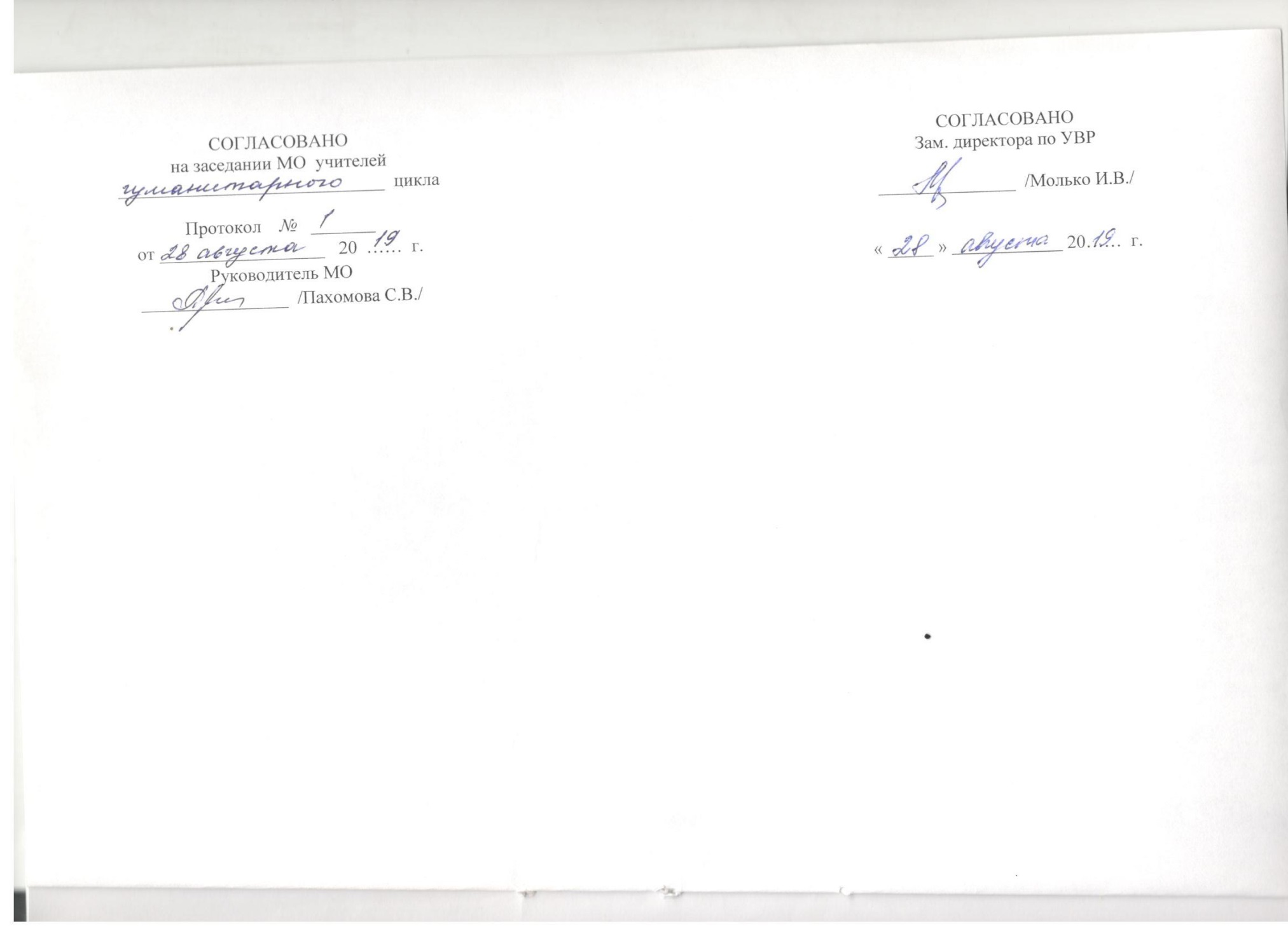 1Успех!Чтение и аудирование текста (Happy Accidents- рассказ успешного человека); Пикассо и Эйнштейн; чтение отрывка из романа; I wish…If only…Грамматика: Условные предложения III типа; Страноведение:London, Oxford, Bath, SwindonСтрановедение / Культура:champagne, West Egg, Wall Street, Chicago, Long Island, F. Scott Fitzgerald, World War One, Third Division, Ninth Battalion, Seventh InfantryГоворение: «Как дать совет»:You’d better + inf.You ought to…If I were you, I’d…You should…It’s worth + V ingIt’s a good idea to…You might find it useful to…Why don’t you (+inf.)Лексика по теме: школа / работа, успех /провал, фразовые глаголы. - развитие навыков чтения (с основным пониманием прочитанного и детальное чтение); - развитие навыков говорения и письма; - развитие умения отвечать на поставленные вопросы; -развитие навыков логического мышления (способность   делать выводы на основе предложений с новой грамматикой, способность анализировать, делать правильные выводы, делать правильный выбор и аргументировать его);- развитие навыков структурировать полученные знания - развитие умения применить на практике полученные ранее грамматические знания в контексте задания по чтению;- развитие коммуникативных навыков говорения (парная и групповая работа)- развитие навыков логического мышления (способность проводить сравнительный анализ, делать правильные выводы и аргументировать их, способность связно выражать свои мысли);- развитие умений анализировать ситуацию и употреблять нужную грамматическую структуру в ситуациях речевого общения;- развитие коммуникативных навыков говорения (выслушать проблему и дать совет)- парная и групповая работа:- развитие навыков логического мышления (проблема =>  решение)- совершенствование лексических навыков, активация лексики;- совершенствование лексических  навыков (словообразование); - развитие умения распределять слова по группам, учитывая их смысловое значение (положительное и отрицательное) - развитие умения использовать слова в сочетаниях, в устойчивых словосочетаниях -  развитие социокультурных навыков (умение заполнять анкету);2ОтдыхЧтение текстов из брошюры по теме «Путешествия и каникулы»Грамматика:«Пассивный залог»;Лексика по теме «Экстремальные виды спорта»; «В аэропорту, в самолете»;Страноведение:Orraway, Abergavenny, South Wales, Zealand, AustraliaАудирование.Применение на практике различных стратегий аудирования. Говорение:Статистические данные на графиках, диаграммах в устной и письменной речи.Письмо. Применение на практике различных стратегий письма.Описание места.- развитие навыков просмотрового и поискового чтения, ответы на поставленные вопросы;- развитие коммуникативных навыков общения (парная и групповая  работа);- развитие умения логически мыслить, делать выводы с опорой на текст;- развитие навыков говорения, построение связного ответа на поставленные вопросы;- развитие умения аргументировать свой выбор;- развитие умения делать выводы о структуре построения предложений в пассивном залоге, опираясь на прочитанный текст;- развитие умения структурировать полученные знания;- развитие навыков чтения, письма, говорения;- совершенствование грамматических навыков, активация грамматики (пассивный залог);- развитие культурологических навыков (текст «Русская чайная церемония»);- развитие навыков само-  и взаимо- контроля и коррекции;- развитие навыков говорения, создание связного высказывания по теме: «Экстремальные виды спорта», которые хотелось бы попробовать;- развитие навыков коммуникативного общения по телефону с целью уточнения информации / получение ответов  на поставленные вопросы- развитие навыков аудирования с использованием текста-опоры, иллюстрации, ключевых слов, наводящих вопросов, личного опыта по теме «Путешествие. Транспорт»;- развитие социокультурных навыков (путешествие на самолете, ситуации общения в аэропорту, на вокзале, автовокзале, на борту самолета);- активация лексики по темам «Транспорт», «Страны и регионы мира»;- совершенствование межпредметных связей, знакомство с записью статистических данных в устной, письменной речи, представление статистических данных на графиках, диаграммах и в таблицах;- совершенствование навыков говорения по теме «Путешествия. Отдых», составление связного высказывания с использованием статистических данных.3Человеку свойственно ошибатьсяГрамматика: «Косвенная речь (Утвердительные предложения)»; «Косвенная речь в вопросительных предложениях и приказах / указаниях»;Аудирование.Страноведение: Statue of Liberty, Eiffel Tower, Coombe Bisset road, Manchester, Albuquerque, New Mexico;Люди:Simon Newcomb, the Wright brothers, Thomas Watson, Bill GatesГоворение: работа с диалогом по теме «Работа»; Профориентация, Карьера; Инструкции; Ролевая игра;Чтение журнальной статьи; текст «Where 2 now?»; Мода Британии.Говорение и аудирование.Телефоны экстренной помощи в России.- развитие навыков письма, аудирования, чтения, говорения;- развитие коммуникативных навыков общения (парная и групповая работа);-развитие навыков логического мышления и анализа;- развитие кругозора;- развитие социокультурной и культурологической компетенции;- развитие навыков контроля, самоконтроля и коррекции;- развитие навыков стуктурировать полученные знания;-развитие лексических навыков, определение значения незнакомых слов в контексте;- развитие навыков говорения, составление связного высказывания по теме с использованием наводящих вопросов;- развитие навыков предугадывать события, выстраивать логическую цепочку действий, развитие навыков воображения;- развитие навыков сравнивать и делать выводы на основе сравнения;- развитие социокультурных навыков по теме: «Профориентация»; «Мода»,  «Экстренные ситуации» и использование различных видов предоставления информации (графики, таблицы, брошюры и т.п.).- развитие коммуникативных навыков общения (парная работа, обсуждение);-развитие навыков логического мышления, способности анализировать, проводить сравнение и делать выводы;-контроль и коррекция знаний Контрольная работа №1, часть 1 (проверка знаний лексики, навыков чтения, усвоение грамматики);- контроль и коррекция знаний Контрольная работа №1, часть 2 (проверка произносительных навыков, навыков аудирования и говорения) -развитие навыков обобщения и систематизации знаний. Повторение изученного материала.4ТайныАудирование.Грамматика: «Использование модальных глаголов для построения предположений в настоящем и прошедшем времени»- can’t, could, couldn’t, may, might, must;Чтение и лексика. Изучение и применение новой лексики;Страноведение:Oakland, Holland Island, the USA, Словообразование. Синонимы.Эмоциональная окраска речи, создание необходимой атмосферы повествования;Письмо. Применение на практике различных стратегий письма. Типы повествования. Пунктуация в предложениях.- развитие навыков чтения, аудирования, письма, говорения; - развитие грамматических навыков по теме: «модальные глаголы в предложениях - предположениях»;- развитие навыков построения связного высказывания;- развитие навыков аргументировать свой выбор;- развитие навыков логического мышления;- развитие навыков структурировать полученные знания;- развитие навыков контроля (самоконтроль) и коррекции;- развитие воображения, способности анализировать ситуации, делать предположения;- развитие лексических навыков;- развитие коммуникативных навыков (парная работа);- развитие воображения, способности анализировать и делать выводы на основе представленного материала (картинки-опоры , текст) ;- развитие навыков логического мышления, способности проводить сравнительный анализ;- расширение кругозора (страноведение);- совершенствование навыков пользования словарем;- структурирование грамматических знаний;5Красота телаГрамматика: «Использование артиклей»;  «Использование конструкций в пассивном залоге»Чтение: Описание внешности. Текст: «Красота сквозь призму веков»; Британская едаЧтение  и лексика по теме: «Виды текстов»; Литературный / официальный / формальный стиль речи и неформальный стиль речиЧтение. Идентификация различных видов текстов. Говорение. Аудирование и лексика. Описание внешности.- развитие навыков чтения с основным пониманием прочитанного и поискового;- развитие лексических навыков (использование синонимов);- развитие логического мышления: способности сделать правильный выбор и аргументировать его;- развитие способности связно излагать свои мысли;- совершенствование грамматических навыков, полученных ранее;- развитие умения структурировать полученные знания;- развитие навыков чтения, письма, говорения, аудирования;- развитие коммуникативных навыков (парная работа);- развитие навыков самоконтроля и коррекции;- развитие навыков поискового чтения с опорой на  услышанное;- развитие навыков письма (письмо с использованием конструкции have something done); составить описание человека (письменно 200-250 слов)-развитие лексических навыков (описание внешности);- развитие навыков;- развитие коммуникативных навыков (парная работа);- развитие навыков логического мышления (сделать правильный выбор и аргументировать его);- развитие навыков устной речи (создание связного высказывания);- развитие навыков пользования словарем;-развитие навыков обобщения и систематизации знаний. Повторение изученного материала;- развитие социокультурных навыков по теме: «Еда»;6ЗрелищаГрамматика: «Косвенные вопросы»; «Наречия меры и степени с прилагательными».Страноведение / Знаменитые люди мира и события: New Orleans, Louisiana, Napoleon, Mardi Gras, Armstrong, Lenny Kravitz, Hurricane KatrinaГоворение:  «Культура и развлечения»; «Выражение своего мнения, согласия и несогласия»; выражение эмоционального состояния (сильные эмоции. восклицательные предложения.) Диалоговая речь. Высказывание своего мнения по теме: «Кино»; Стили речи: официальный/нейтральный и неофициальный.Письмо. Составление рецензии на фильм. Применение различных стратегий письма.- развитие навыков говорения, аудирования, чтения, письма;- развитие коммуникативных навыков общения (парная работа, групповая работа);-развитие логического мышления, способности анализировать и делать аргументированный выбор;- развитие навыков контроля и коррекции;- развитие навыков структурировать полученные знания;- совершенствование грамматических навыков;- развитие навыков логического мышления (способность разделить слова по категориям);- развитие кругозора  (страноведение, знаменитые люди и события);- развитие социокультурных навыков поведения (вежливость при высказывании своего мнения, согласия и несогласия с мнением других говорящих);- написать рецензию на фильм - применение на практике различных стратегий аудирования, говорения.- этикетный диалог в различных ситуациях общения (привлечение внимания, просьба повторить услышанное, просьба разъяснить и т.д.)- выражая свое мнение о фильме использовать лексический материал урока;7Игра законченаГрамматика «Исчисляемые и неисчисляемые существительные. Неопределенные местоимения».Связующие слова и фразы:however, although, despite, what’s more, instead of. «Притяжательный падеж» Чтение «Игры и спорт». Развитие навыков поискового чтения.Чтение  и аудирование по теме «Спорт». Развитие навыков чтения и аудирования с основным пониманием прочитанного и детального.Говорение и письмо по теме «Спорт»Лексика по теме: «Спорт»Фразовые глаголы:give up, put on, go on, take up, cut down, work out, get over, keep onРечевые образцы: Would you like…/Shall I…/Can I…Why don’t you…/I’ll…/Do you want…- развитие навыков чтения, письма, говорения; грамматических навыков; лексических навыков;- развитие коммуникативных навыков (парная и групповая работа);- развитие логического мышления (способность структурировать полученные знания, способность делать выбор и аргументировать его, способность связно излагать свои мысли, способность строить предположения, используя опору (картинки));- развитие навыков контроля и коррекции; - развитие навыков говорения, письма чтения;- развитие кругозора (спортивные игры: футбол, работа со статистическими данными, записанными в таблицу);- развитие навыков пользования словарем;- развитие способности структурировать полученные знания;- развитие навыков говорения и аудирования с детальным пониманием услышанного;- развитие навыков чтения с детальным пониманием прочитанного;8Трудно продатьГрамматика и аудирование.Лексические единицы («Еда и ее качественные характеристики»):Чтение и лексика по теме «Реклама. Официальное письмо»$ «Британский и американский английский».Аудирование и лексика по теме «Покупки».Говорение по теме: «Составление жалобы и ответ на нее»  и аудирование.Письмо: Составление письма – жалобы.- развитие грамматических навыков;- развитие лексических навыков по теме «Еда»;- развитие навыков пользования словарем;- развитие навыков логического мышления (способность сравнивать и сопоставлять, делать аргументированные выводы, связно составлять высказывания);- развитие навыка структурировать полученные знания;- расширение кругозора (страноведение);- развитие навыков чтения, письма, говорения, аудирования;- развитие коммуникативных навыков (парная и групповая работа);- развитие навыков логического мышления (способность сделать правильный выбор и аргументировать его, способность связно излагать свои мысли;- совершенствование навыков написания делового (официального) письма;- развитие навыков контроля и коррекции;- развитие навыков логического мышления (способность предугадывать ситуацию на основе увиденного, способность связно излагать свои мысли, способность делать правильный выбор и аргументировать его);- развитие социокультурных навыков (правила написания письма – жалобы, его тон);-контроль и коррекция знаний - развитие социокультурных навыков по теме: «Британский и американский английский»;9НачалоГрамматика: «Времена английского глагола: Present  Simple, Present Continuous, Past Simple, Past Continuous, Present perfect, Present perfect Continuous, Past Perfect», «Артикли:a /an / the / zero article».Новая лексика. Описание внешности, одежды и персональных характеристик.Чтение. Эффективность и стратегии чтения. Описание характера человека.Чтение и аудирование.  Эффективность и стратегии чтения.Краткий биографический очерк Лексика (фразовые глаголы)  и говорение.Говорение и аудирование.«Официальный разговор по телефону». Начало разговора (Starting a call) / Запрос информации (Asking for information), окончание разговора (Ending a call)/ Официальный стиль речи.Письмо: «Поиск работы»- развитие навыков чтения, письма, говорения,  аудирования;- развитие коммуникативных навыков (парная и групповая  работа);- развитие навыков логического мышления (способность связно высказывать свои мысли, сравнивать и анализировать, аргументировать ответы на вопросы);- развитие способности структурировать полученные знания;- развитие социокультурных навыков поведения;- - развитие навыков контроля и коррекции;-развитие навыков просмотрового и детального чтения;- развитие кругозора (межпредметные связи - история);-развитие лексических навыков;- развитие навыков логического мышления (способности делать правильные выводы и аргументировать их, находить общее, анализировать полученные ранее знания  о фразовых глаголах и на их основе стоить предложения с новыми фразовыми глаголами);- развитие социокультурных навыков (правила ведения официального разговора по телефону);- развитие социокультурных навыков (устройство на работу).10Что вы имеете в виду?Грамматика: «Будущее время(Future Continuous , Future Perfect)»;Чтение (основное пониманием прочитанного и детальное)Вербальное и невербальное общение.Лексика. (Прилагательные, существительные, глаголы, фразовые глаголы и словосочетания). Фразовые глаголы:give away, take on, come across, strike up, hold backСловообразование:Prefixes /Приставки (re- / dis-/ in- / un- / im / mis-/ out-)Говорение: «Уточнение / Пояснение».Письмо (официальное письмо). Правила написания.- развитие навыков аудирования, чтения, письма, говорения;- развитие грамматических, лексических  навыков;- развитие коммуникативных навыков (парная и групповая работа);- развитие логического мышления (способность сопоставить изображенное на картинке с ситуацией);- развитие навыков контроля и коррекции;- развитие способности структурировать полученные знания;- развитие навыков логического мышления (способность найти различия и объяснить их, способность предугадывать события, способность связно излагать свои мысли, способность сделать правильный выбор и аргументировать его, способность определить общее и частное);- развитие логического мышления (способности предугадывать ситуацию с опорой на картинки и прослушанные диалоги, способность связно излагать свои мысли);- развитие социокультурных навыков общения (невербальное общение, культура поведения);-развитие навыков обобщения и систематизации знаний. Повторение изученного материала;- развитие социокультурных навыков по теме: «Киноиндустрия».№Наименование разделаКол-во часов№Наименование разделаКол-во часов№Наименование разделаКол-во часов1Успех!72Отдых83Человеку свойственно ошибаться114Тайны85Красота тела146Зрелища97Игра закончена98Трудно продать129Начало1110Что вы имеете в виду?14Итого:Итого:102№ п/пТема урокаОсновные виды учебной деятельности10 А110 А110 А210 А210Б110Б110Б210Б2№ п/пТема урокаОсновные виды учебной деятельностипо планупо фактупо планупо фактупо планупо фактупо планупо фактуРаздел 1.    УСПЕХ (7 часов)Раздел 1.    УСПЕХ (7 часов)Раздел 1.    УСПЕХ (7 часов)Раздел 1.    УСПЕХ (7 часов)Раздел 1.    УСПЕХ (7 часов)Раздел 1.    УСПЕХ (7 часов)Раздел 1.    УСПЕХ (7 часов)Раздел 1.    УСПЕХ (7 часов)Раздел 1.    УСПЕХ (7 часов)Раздел 1.    УСПЕХ (7 часов)Раздел 1.    УСПЕХ (7 часов)1Счастливый случайОтветы на вопросы по тексту, фронтальная работа2Счастливый случайОтветы на вопросы по тексту, фронтальная работа3«Великий Гэтсби» Скот Фицджеральд. Чтение и диалогическая речь по теме, отработка лексики в упражнениях4«Великий Гэтсби» Скот Фицджеральд. Контроль навыков чтенияКонтроль навыков чтения. Работа с текстом.5Мне бы хотелось…Составление предложений по образцу6Как дать советДиалогическая и монологическая речь по образцу, по ситуации7Заполни анкетуСоставление мини-рассказов о себе в форме анкетыРаздел 2.    ОТДЫХ (8 часов)Раздел 2.    ОТДЫХ (8 часов)Раздел 2.    ОТДЫХ (8 часов)Раздел 2.    ОТДЫХ (8 часов)Раздел 2.    ОТДЫХ (8 часов)Раздел 2.    ОТДЫХ (8 часов)Раздел 2.    ОТДЫХ (8 часов)Раздел 2.    ОТДЫХ (8 часов)Раздел 2.    ОТДЫХ (8 часов)Раздел 2.    ОТДЫХ (8 часов)Раздел 2.    ОТДЫХ (8 часов)8Необычные отелиЧтение текста с детальным пониманием прочитанного; обосновать свое мнение о различных способах отдыха, расспросить одноклассников9Необычные отелиЧтение текста с детальным пониманием прочитанного; обосновать свое мнение о различных способах отдыха, расспросить одноклассников10Экстремальные виды спортаМонологическая речь об экстремальных видах спорта11Экстремальные виды спортаМонологическая речь об экстремальных видах спорта12В аэропортуДиалогическая и монологическая речь по образцу, по ситуации13Статистические данные на графикахРабота с графиками, схемами, таблицами14Что можно делать и увидеть...Обмен мнениями о возможном путешествии;15Описание местности. Контроль говорения.Составление монолога и диалога на основании текстаРаздел 3.    ЧЕЛОВЕКУ СВОЙСТВЕННО ОШИБАТЬСЯ  (11 часов)Раздел 3.    ЧЕЛОВЕКУ СВОЙСТВЕННО ОШИБАТЬСЯ  (11 часов)Раздел 3.    ЧЕЛОВЕКУ СВОЙСТВЕННО ОШИБАТЬСЯ  (11 часов)Раздел 3.    ЧЕЛОВЕКУ СВОЙСТВЕННО ОШИБАТЬСЯ  (11 часов)Раздел 3.    ЧЕЛОВЕКУ СВОЙСТВЕННО ОШИБАТЬСЯ  (11 часов)Раздел 3.    ЧЕЛОВЕКУ СВОЙСТВЕННО ОШИБАТЬСЯ  (11 часов)Раздел 3.    ЧЕЛОВЕКУ СВОЙСТВЕННО ОШИБАТЬСЯ  (11 часов)Раздел 3.    ЧЕЛОВЕКУ СВОЙСТВЕННО ОШИБАТЬСЯ  (11 часов)Раздел 3.    ЧЕЛОВЕКУ СВОЙСТВЕННО ОШИБАТЬСЯ  (11 часов)Раздел 3.    ЧЕЛОВЕКУ СВОЙСТВЕННО ОШИБАТЬСЯ  (11 часов)Раздел 3.    ЧЕЛОВЕКУ СВОЙСТВЕННО ОШИБАТЬСЯ  (11 часов)16О чем они говорят?Введение и закрепление страноведческого материала через чтение выполнение послетекстовых заданий.17О чем они говорят?Введение и закрепление страноведческого материала через чтение выполнение послетекстовых заданий.18Жизнь после школыВыполнение упражнений, чтение и обсуждение прочитанного текста.19Жизнь после школыВыполнение упражнений, чтение и обсуждение прочитанного текста.20Один день из жизниРабота с текстом21КарьераДиалогическая речь по теме «Карьера»22Телефоны экстренной помощи в РоссииОзнакомление с новой лексикой, чтение страноведческой информации.23Повторение 1-3 разделовПроверка знаний лексики, навыков чтения, усвоение грамматики24Контрольная работа №1 Проверка произносительных навыков, навыков аудирования и говорения25Работа над ошибками; Подготовка к аттестации(аудирование)Повторение изученного материала; Совершенствование навыков чтения26Диалог культур 1: Мода Британии.Работа с текстомРаздел 4.    ТАЙНЫ  (8 часов)Раздел 4.    ТАЙНЫ  (8 часов)Раздел 4.    ТАЙНЫ  (8 часов)Раздел 4.    ТАЙНЫ  (8 часов)Раздел 4.    ТАЙНЫ  (8 часов)Раздел 4.    ТАЙНЫ  (8 часов)Раздел 4.    ТАЙНЫ  (8 часов)Раздел 4.    ТАЙНЫ  (8 часов)Раздел 4.    ТАЙНЫ  (8 часов)Раздел 4.    ТАЙНЫ  (8 часов)Раздел 4.    ТАЙНЫ  (8 часов)27Что случилось?Введение страноведческой информации, объяснение правила, выполнение упражнений28Что случилось?Введение страноведческой информации, объяснение правила, выполнение упражнений29Стратегии работы с текстомУстные высказывания по прочитанному, работа в группах30Стратегии работы с текстомУстные высказывания по прочитанному, работа в группах31Сложный перелет. Контроль аудирования.Лескическая игра, аудирование. Введение страноведческой информации32Новые слова, как с ними работать?Парная работа, чтение текста и выполнение послетекстовых заданий. Первичное закрепление новой лексики33Различных стратегий письмаРабота с письмом34Типы повествования. Пунктуация в предложениях.Работа с грамматическими справочникамиРаздел 5.    КРАСОТА ТЕЛА  (14 часов)Раздел 5.    КРАСОТА ТЕЛА  (14 часов)Раздел 5.    КРАСОТА ТЕЛА  (14 часов)Раздел 5.    КРАСОТА ТЕЛА  (14 часов)Раздел 5.    КРАСОТА ТЕЛА  (14 часов)Раздел 5.    КРАСОТА ТЕЛА  (14 часов)Раздел 5.    КРАСОТА ТЕЛА  (14 часов)Раздел 5.    КРАСОТА ТЕЛА  (14 часов)Раздел 5.    КРАСОТА ТЕЛА  (14 часов)Раздел 5.    КРАСОТА ТЕЛА  (14 часов)Раздел 5.    КРАСОТА ТЕЛА  (14 часов)35Красота сквозь призму вековРабота в парах - обсуждение различных мнений по теме36Красота сквозь призму вековРабота в парах - обсуждение различных мнений по теме37Описание внешности.Составление диалогов по образцу, вопросно-ответная работа с заполнением таблицы38Виды текстовЧтение и выполнение заданий в группах, аудирование с последующим заполнением таблицы39Виды текстовЧтение и выполнение заданий в группах, аудирование с последующим заполнением таблицы40Все по плануЧтение с выполнением после текстовых заданий, обсуждение темы в  диалогах.41Узнай по описаниюВыполнение лексических упражнений42Расскажи, как они выглядят.Составление монолога и диалога по теме «Внешность»43Расскажи, как они выглядят.Составление монолога и диалога по теме «Внешность»44Повторение 4-5 разделыПроверка знаний лексики, навыков аудирования45Контрольная работа №2Проверка  навыков чтения и навыков говорения46Работа над ошибками. Подготовка к аттестации (чтение): задание  В2Повторение изученного материала;Совершенствование навыков чтения47Диалог культур 2: Британская еда Работа с текстом48Резервный урок.Раздел 6.    ЗРЕЛИЩА  (9 часов)Раздел 6.    ЗРЕЛИЩА  (9 часов)Раздел 6.    ЗРЕЛИЩА  (9 часов)Раздел 6.    ЗРЕЛИЩА  (9 часов)Раздел 6.    ЗРЕЛИЩА  (9 часов)Раздел 6.    ЗРЕЛИЩА  (9 часов)Раздел 6.    ЗРЕЛИЩА  (9 часов)Раздел 6.    ЗРЕЛИЩА  (9 часов)Раздел 6.    ЗРЕЛИЩА  (9 часов)Раздел 6.    ЗРЕЛИЩА  (9 часов)Раздел 6.    ЗРЕЛИЩА  (9 часов)49Культура и развлеченияЧтение с выполнением дотекстовых и послетекстовых заданий50Культура и развлеченияЧтение с выполнением дотекстовых и послетекстовых заданий51Что было упомянуто в тексте?Отработка лексических навыков52Выражение своего мненияСоставление монолога, обмен мнениями образцу по прочитанному тексту53Современный мир. Контроль аудированияРабота с текстом и аудиоприложением54Этикетный диалог в различных ситуациях общенияСоставление этикетного диалога по различным ситуациям55Наречия меры и степени с прилагательнымиЗакрепление грамматического материала в упражнениях56Составление рецензии на фильмСоставление рецензии по образцу57Составление рецензии на фильмСоставление рецензии по образцуРаздел 7.    ИГРА ЗАКОНЧЕНА  (9 часов)Раздел 7.    ИГРА ЗАКОНЧЕНА  (9 часов)Раздел 7.    ИГРА ЗАКОНЧЕНА  (9 часов)Раздел 7.    ИГРА ЗАКОНЧЕНА  (9 часов)Раздел 7.    ИГРА ЗАКОНЧЕНА  (9 часов)Раздел 7.    ИГРА ЗАКОНЧЕНА  (9 часов)Раздел 7.    ИГРА ЗАКОНЧЕНА  (9 часов)Раздел 7.    ИГРА ЗАКОНЧЕНА  (9 часов)Раздел 7.    ИГРА ЗАКОНЧЕНА  (9 часов)Раздел 7.    ИГРА ЗАКОНЧЕНА  (9 часов)Раздел 7.    ИГРА ЗАКОНЧЕНА  (9 часов)58Игры и спортСитуативные игра, чтение страноведческой информации, монологичкская речь по теме «Спорт»59Игры и спортСитуативные игра, чтение страноведческой информации, монологичкская речь по теме «Спорт»60Исчисляемые и неисчисляемые существительные. Неопределенные местоименияВыполнение лексико-грамматических упражнений. Работа с грамматическим справочником61Многие люди занимаются спортомРабота с текстом, выполнение дотекстовых и послетекстовых упражнений62Многие люди занимаются спортом Контроль чтения.Отработка лексических единиц по тексту63Футбол – популярная играВыполнение лексических упражнений по теме «Футбол»64Игры и головоломкиАудирование текста, выражение своего понимание в требуемой форме65Спорт. Виды спорта.Устная речь по теме. 66Как тебе мое предложение?Высказывание и обоснование своей точки зрения о предложении и побуждении к действиюРаздел 8.    ТРУДНО ПРОДАТЬ  (12 часов)Раздел 8.    ТРУДНО ПРОДАТЬ  (12 часов)Раздел 8.    ТРУДНО ПРОДАТЬ  (12 часов)Раздел 8.    ТРУДНО ПРОДАТЬ  (12 часов)Раздел 8.    ТРУДНО ПРОДАТЬ  (12 часов)Раздел 8.    ТРУДНО ПРОДАТЬ  (12 часов)Раздел 8.    ТРУДНО ПРОДАТЬ  (12 часов)Раздел 8.    ТРУДНО ПРОДАТЬ  (12 часов)Раздел 8.    ТРУДНО ПРОДАТЬ  (12 часов)Раздел 8.    ТРУДНО ПРОДАТЬ  (12 часов)Раздел 8.    ТРУДНО ПРОДАТЬ  (12 часов)67Еда и ее качественные характеристикиЧтение с выполнением послетекстовых заданий. Первичное закрепление лексических единиц.68Еда и ее качественные характеристикиЧтение с выполнением послетекстовых заданий. Первичное закрепление лексических единиц.69Реклама. Официальное письмоРабота с клише. Составление письма по образцу.70ПокупкиРабота с учебником. Фронтальная работа, выражение собственного мнения и демонстрация личного опыта71Составление жалобы и ответ на нееСоставление жалобы и ответа на нее по образцу.72Глаголы, предлоги и прилагательные, которые сочетаютсяВыполнение лексико-грамматических упражнений. Работа со справочником73Составление письма – жалобы. Тон письма.Работа с клише. Составление жалобы и ответа на нее по образцу. Слова, определяющие тон письма.74Составление письма – жалобы. Тон письма.Работа с клише. Составление жалобы и ответа на нее по образцу. Слова, определяющие тон письма.75Повторение 6-8 разделыПроверка знаний лексики, навыков грамматики76Контрольная работа №3 Проверка навыков произношения, аудирования и говорения77Работа над ошибками № 3; Подготовка к аттестации (чтение)Повторение изученного материала; Совершенствование навыков чтения78Диалог культур 3: Британский и американский английский.Работа с текстомРаздел 9.    НАЧАЛО  (11 часов)Раздел 9.    НАЧАЛО  (11 часов)Раздел 9.    НАЧАЛО  (11 часов)Раздел 9.    НАЧАЛО  (11 часов)Раздел 9.    НАЧАЛО  (11 часов)Раздел 9.    НАЧАЛО  (11 часов)Раздел 9.    НАЧАЛО  (11 часов)Раздел 9.    НАЧАЛО  (11 часов)Раздел 9.    НАЧАЛО  (11 часов)Раздел 9.    НАЧАЛО  (11 часов)Раздел 9.    НАЧАЛО  (11 часов)79Описание внешности, одежды и персональных характеристик.Фронтальная работа. Активизация лексических и грамматических навыков80Описание внешности, одежды и персональных характеристик.Фронтальная работа. Активизация лексических и грамматических навыков81Описание характера человека.Знакомство и первичное закрепление лексических единиц. Фронтальная работа82Контроль говорения. Черты характераСоставление монолога/диалога по теме «Черты характера»83Краткий биографический очеркРабота с текстами, написание очерка на основании известной информации.84АртиклиВыполнение лексико-грамматических упражнений. Работа с грамматическим справочником85АртиклиВыполнение лексико-грамматических упражнений. Работа с грамматическим справочником86Фразовые глаголыРабота со словарем и грамматическим справочником. 87Официальный разговор по телефонуСоставление диалога по теме, с использованием устойчивых выражений.88Поиск работыРабота с текстом. Первичная отработка лексических единиц.89Поиск работы. Контроль говорения.Составление монолога и диалога по теме.Раздел 10.    ЧТО ВЫ ИМЕЕТЕ В ВИДУ?  (14 часов)Раздел 10.    ЧТО ВЫ ИМЕЕТЕ В ВИДУ?  (14 часов)Раздел 10.    ЧТО ВЫ ИМЕЕТЕ В ВИДУ?  (14 часов)Раздел 10.    ЧТО ВЫ ИМЕЕТЕ В ВИДУ?  (14 часов)Раздел 10.    ЧТО ВЫ ИМЕЕТЕ В ВИДУ?  (14 часов)Раздел 10.    ЧТО ВЫ ИМЕЕТЕ В ВИДУ?  (14 часов)Раздел 10.    ЧТО ВЫ ИМЕЕТЕ В ВИДУ?  (14 часов)Раздел 10.    ЧТО ВЫ ИМЕЕТЕ В ВИДУ?  (14 часов)Раздел 10.    ЧТО ВЫ ИМЕЕТЕ В ВИДУ?  (14 часов)Раздел 10.    ЧТО ВЫ ИМЕЕТЕ В ВИДУ?  (14 часов)Раздел 10.    ЧТО ВЫ ИМЕЕТЕ В ВИДУ?  (14 часов)90Будущее времяВыполнение лексико-грамматических упражнений. Работа с грамматическим справочником91Будущее времяВыполнение лексико-грамматических упражнений. Работа с грамматическим справочником92ПредсказаниеРабота с текстом, фронтальная работа93Сокращения в языкеСравнение, анализ, формулирование выводом по проблеме94Вербальное и невербальное общение.Ведение диалога-расспроса с использованием вербальных средств95Словообразование. Приставки.Выполнение лексико-грамматических упражнений. Работа с грамматическим справочником96Уточнение / ПояснениеСоставление диалога и монолога по образцу97Официальное письмо. Правила написания.Совершенствование письменных навыков98Повторение 9-10 разделыпроверка знаний лексики,  грамматики, произношения99Контрольная работа №4 проверка навыков аудирования, чтения  и говорения100Работа над ошибками №4. Подготовка к аттестации (письмо)Повторение изученного материала;Совершенствование навыков письма;101Диалог культур 4: Мир кинематографаРабота с текстом102Обобщающее повторениеОбобщение и систематизации знаний. Повторение изученного материала